На территории Дятловского района эпизоотологическая ситуация по заболеваемости бешенством животных остается крайне напряженной.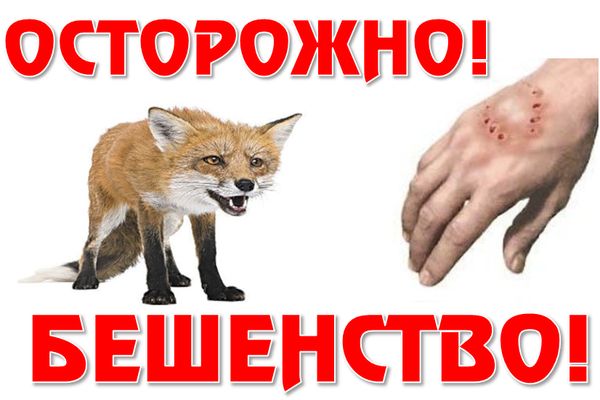 В случае укуса животного нужно сразу провести первичную обработку раны – тщательно промыть раневую поверхность в течение не менее 15 мин. струей воды с мылом; обработать края раны 5% настойкой йода; наложить стерильную повязку и немедленно обратиться в медицинское учреждение.   	Основным средством борьбы с бешенством среди людей является вакцинация, необходимость назначения которой определяется врачом. Успех прививок зависит от их своевременности. Самовольные перерывы в проведении вакцинации, прекращение или сокращение курса прививок, назначенных врачом, недопустимы. Информацию о мерах по профилактике бешенства можно получить в                    ГУ «Дятловский райЦГЭ» (тел. 26513), УЗ «Дятловская ЦРБ» (тел. 22209),                     ГУ «Дятловская ветстанция» (тел. 21805).          ПОМНИТЕ! Заболевание бешенством можно предупредить только проведением прививок. Эффективность их зависит от срока обращения за медицинской помощью. Каждый пропущенный день – угроза жизни.